LUNES 14 DE MAYO: ESPACIOS DE DIÁLOGOS “Diferencias en la Igualdad”Durante la hora destinada a esta actividad los niños y niñas de la Escuela Manzanita, se sentaron en semi-círculo para hablar sobre lo que para ellos significan la palabra “Diferencia”. Algunas de las ideas que salieron a luz fue “que no es igual al papá”, “que no tenemos el mismo pelo”, “yo soy niña y hay niños “, entre otras.Para ir desarrollando la actividad la Educadora puso en la pizarra algunas imágenes que corresponden al trabajo realizado por la Artista Brasilera Angélica Dass, llamado HUMANAE , en base a éstas imágenes la Educadora junto a los niños compararon y enunciaron algunas diferencias de los rasgos físicos de las personas que estaban en las fotografías.Como cierre, junto a las demás docentes y los niños, se llegó a la conclusión que si bien todos somos diferentes, al mismo tiempo todos somos iguales.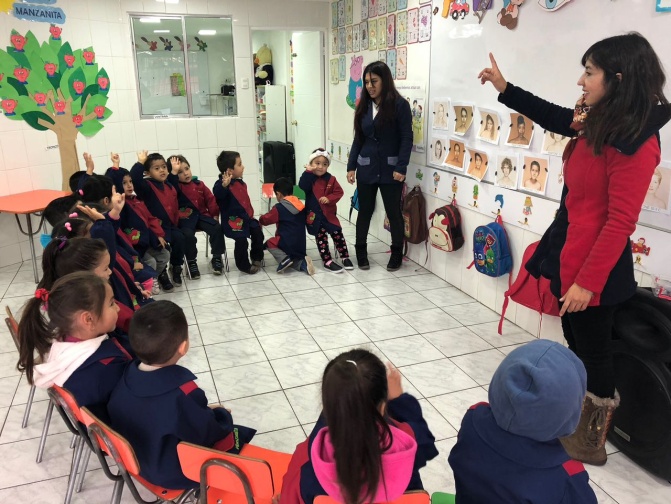 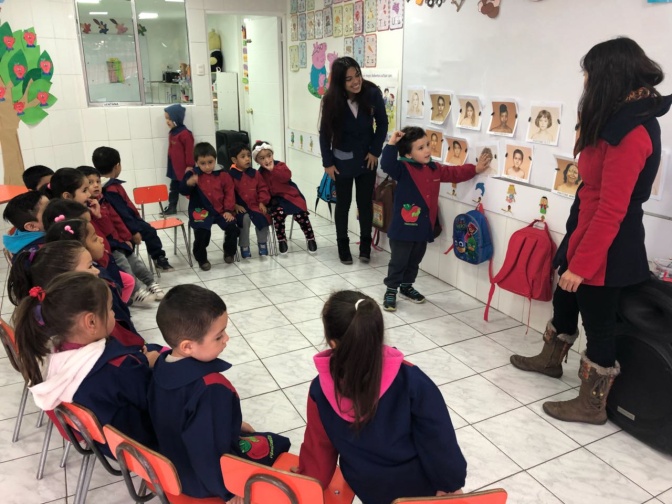 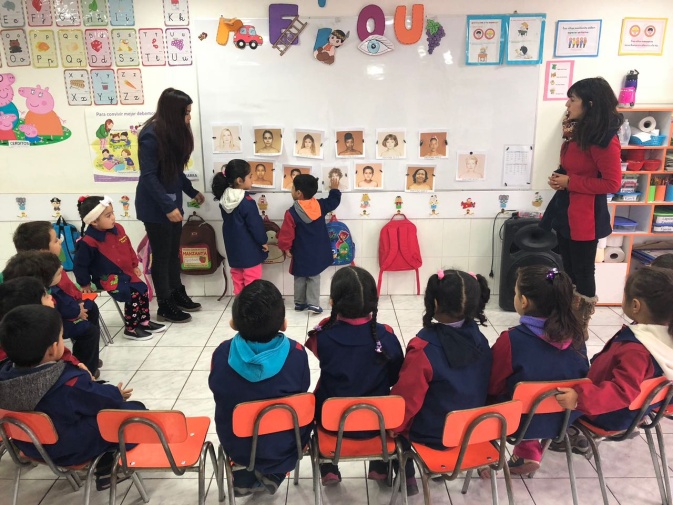 